ГОРОДСКОЙ СОВЕТ  МУНИЦИПАЛЬНОГО ОБРАЗОВАНИЯ«ГОРОДСКОЙ ОКРУГ ГОРОД НАЗРАНЬ»РЕШЕНИЕ№ 45/175-2                                                                              от 30 апреля  2015г.Об утверждении генерального – разбивочного плана расширения территории г. Назрань под индивидуальное жилищное строительство в юго-западной части городаВ соответствии со статьей 24 Градостроительного кодекса Российской Федерации, статьей 14 Федерального закона от 06.10.2003 г. № 131-ФЗ «Об общих принципах организации местного самоуправления в Российской Федерации», положением «О порядке присвоения наименований улиц, площадей и иных топонимических названий на территории муниципального образования «Городской округ город Назрань» от 24 февраля 2010г. №7/43-1 и Уставом г. Назрань, Городской совет решил:Утвердить генеральный – разбивочный план расширения территории г. Назрань под индивидуальное жилищное строительство в юго-западной части города (план прилагается).Об утверждении наименований линейных транспортных объектов генерального - разбивочного плана расширения территории г. Назрань под индивидуальное жилищное строительство в юго-западной части города (прилагается).Опубликовать (обнародовать)  настоящее Решение  в средствах массовой информации.4. Контроль за исполнением настоящего решения возложить на главу Администрации г. Назрань.Председатель Городского совета                                                                 М. С. ПарчиевУтвержденыРешением Городского советаот 30 апреля  2015 г. № 45/175-2Наименования линейных транспортных объектов генерального- разбивочного плана расширения территории г.Назрань под индивидуальное жилищное строительство в юго-западной части г.НазраньРЕСПУБЛИКА                                                                             ИНГУШЕТИЯ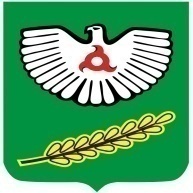 ГIАЛГIАЙ                РЕСПУБЛИКА